ERASMUS+ / ΚΑ103Κινητικότητα Προσωπικού με σκοπό τη Διδασκαλία (STA)Ακαδημαϊκό Έτος: 2018-2019Αίτηση υποψηφίουΟνοματεπώνυμο :					Όνομα πατρός:		       Όνομα μητρός:		            ●    Έτος γέννησης : Αριθμός Ταυτότητας ή Διαβατηρίου :  			 ●  Ημερομηνία Έκδοσης:Εκδούσα Αρχή:				            ●  ΑΜΚΑ:Υπηκοότητα / Εθνικότητα : 					●   Φύλο :Προσωπικό e-mail :Τηλέφωνο:						●    fax : 	Διεύθυνση κατοικίας στην έδρα (οδός, αριθμός, Τ.Κ., πόλη):Αριθμός Φορολογικού Μητρώου:				   / ΔΟΥ:  Γνωστικό αντικείμενο :Ιδιότητα/Βαθμίδα :Διάρκεια μετακίνησης:   ημέρες: ______   ώρες: _______ Ημερομηνία διδασκαλίας : από ____/____/_____  έως    ____/____/_____Ώρες διδασκαλίας:_________Επίπεδο διδασκαλίας (προπτυχιακό/ μεταπτυχιακό/ διδακτορικό/ συνδυασμός) :Σχολή–Τμήμα προέλευσης :Ίδρυμα υποδοχής :Τμήμα υποδοχής:Γνωστικό αντικείμενο προς διδασκαλία:Συνδυασμένη περίοδος επιμόρφωσης:      ΝΑΙ __       ΟΧΙ __Η συνδυασμένη περίοδος περιλαμβάνει προγραμματισμένη δραστηριότητα επιμόρφωσης για ανάπτυξη δεξιοτήτων παιδαγωγικών ή σχεδιασμού προγραμμάτων σπουδών:   ΝΑΙ __       ΟΧΙ __Ειδικές ανάγκες  	α) σωματική αναπηρία:					β) άλλες ειδικές ανάγκες:			Ημερομηνία:			Υπογραφή:Η αίτηση υποβάλλεται στο Τμήμα Διεθνών Σχέσεων του Δ.Π.Θ. συνοδευόμενη από το Έντυπο “ Staff Mobility Agreement” υπογεγραμμένο από τον διδάσκοντα και από τα Ιδρύματα προέλευσης και υποδοχής, ή αντίστοιχη πρόσκληση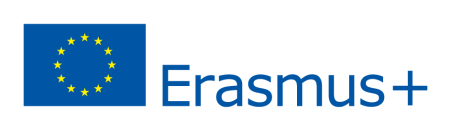 